Úhly – přijímačky na SŠProcvičuj reálné příklady na přijímací zkoušky z matematiky.Nebojte se matematiky III: Úhly II________________________________________________________1.     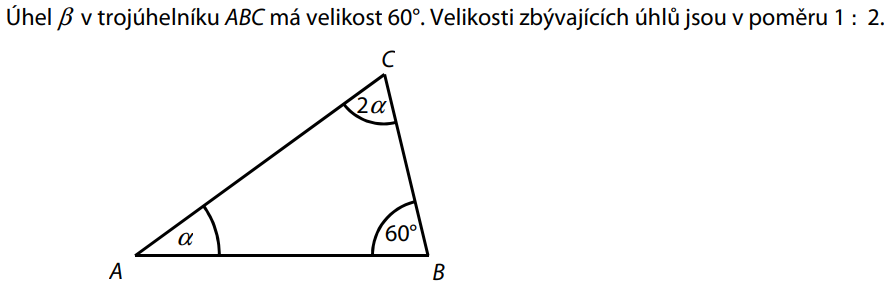 ¨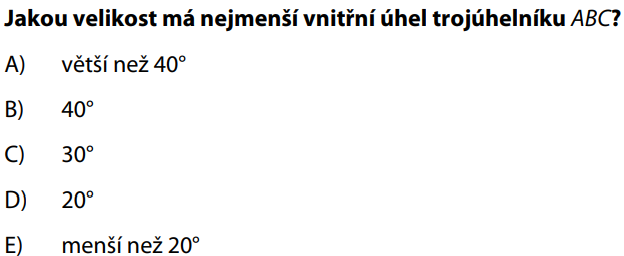 2.     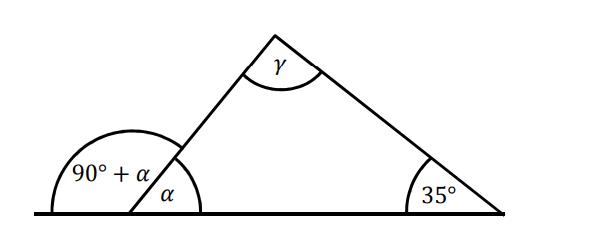 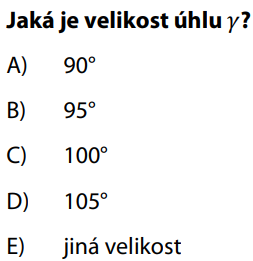 3.     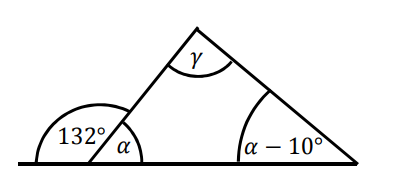 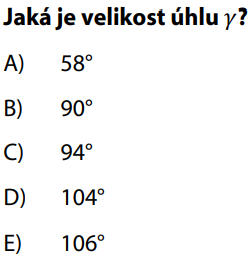 4. 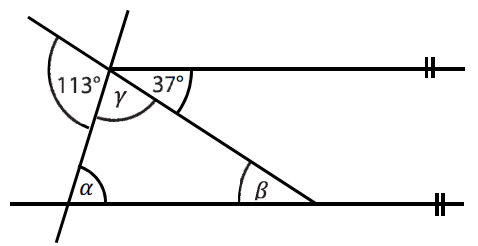 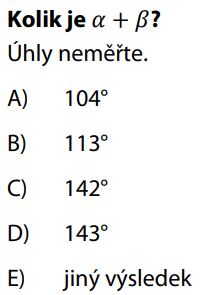 5.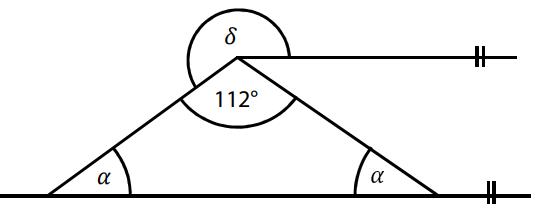 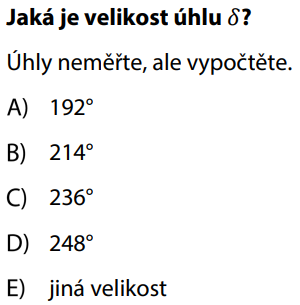 Co jsem se touto aktivitou naučil(a):…………………………………………………………………………………………………………………………………………………………………………………………………………………………………………… Autor: Petr Chára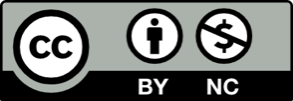 Toto dílo je licencováno pod licencí Creative Commons [CC BY-NC 4.0]. Licenční podmínky navštivte na adrese [https://creativecommons.org/choose/?lang=cs]Výsledky:Součet úhlů v trojúhelníku: α + 2α + 60 = 180º3α = 120α = 40º Odpověď: BVedlejší úhly: 90 + α + α = 180º2α = 90α = 45º Součet úhlů v trojúhelníku = 180ºγ + 45 + 35 = 180γ = 100ºOdpověď: CVedlejší úhly: 132 + α = 180ºα = 58ºSoučet úhlů v trojúhelníku = 180ºγ + 58 + 48 = 180γ = 94ºOdpověď: CVedlejší úhly: 113 + γ = 180ºγ = 67ºSoučet úhlů v trojúhelníku = 180ºα + β + γ = 180α + β + 67 = 180α + β = 113ºOdpověď: BSoučet úhlů v trojúhelníku = 180º2α + 112 = 180α = 34ºProdloužením levého ramene trojúhelníku vidíme, že úhel δ se skládá z úhlu přímého a úhlu α (souhlasný).δ = 180 + αδ = 214ºOdpověď: B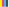 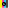 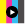 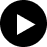 